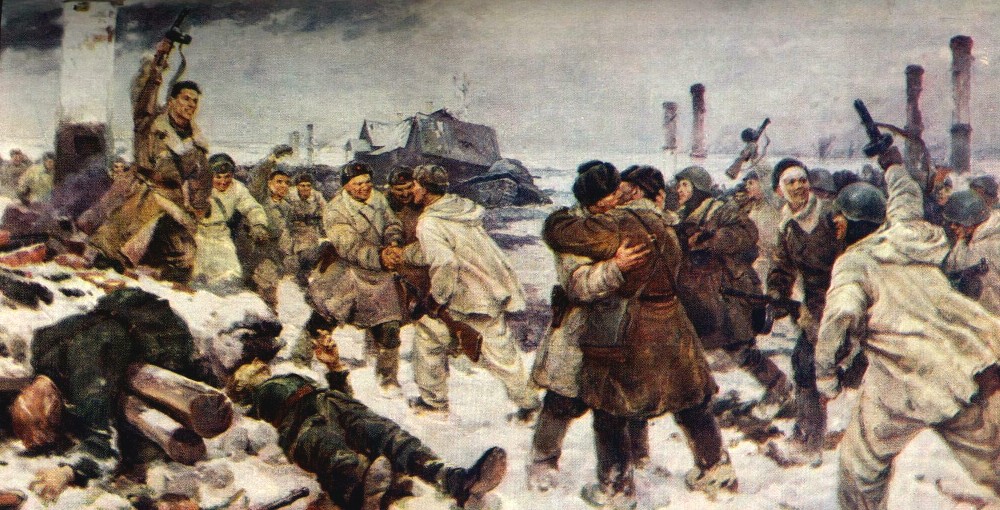 В.А.Серов И.А.Серебряный А.А.КазанцевПрорыв блокады Ленинграда 18 января 1943 годаВ.А.Серов И.А.Серебряный А.А.КазанцевПрорыв блокады Ленинграда 18 января 1943 года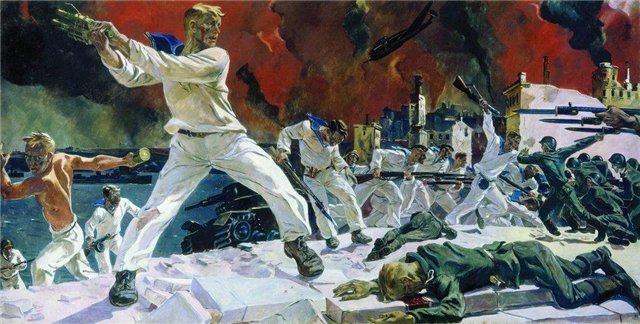 А.Дейнека Оборона СевастополяА.Дейнека Оборона Севастополя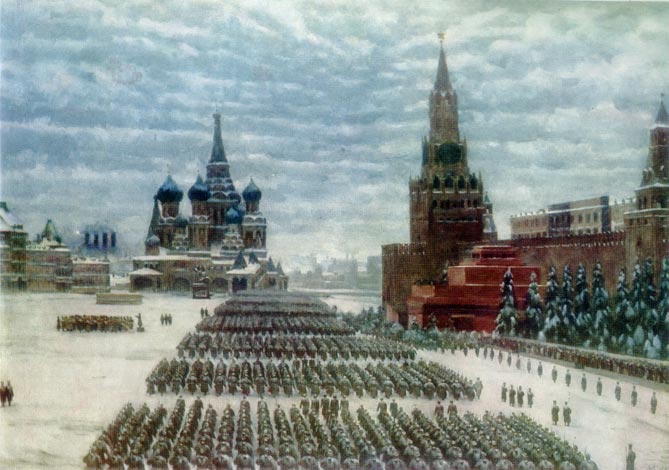 К.Ф.Юон Парад на Красной площади в МосквеК.Ф.Юон Парад на Красной площади в Москве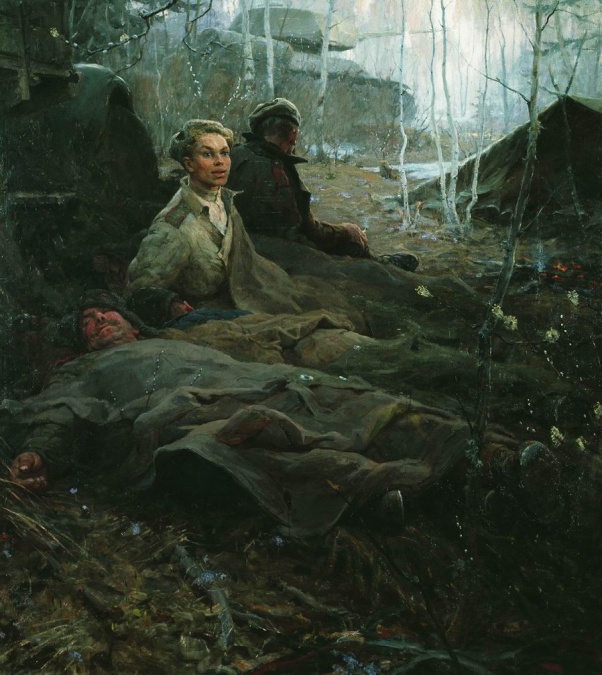 Б.М.Неменский Дыхание весныБ.М.Неменский Дыхание весны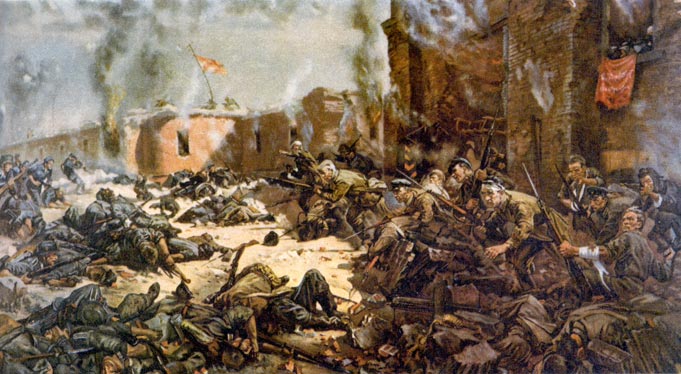 П.А.Кривоногов Оборона Брестской крепостиП.А.Кривоногов Оборона Брестской крепости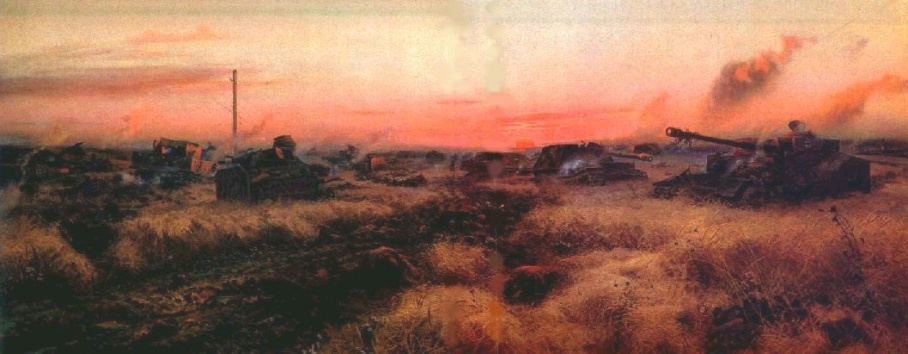 П.А.Кривоногов На Курской дугеП.А.Кривоногов На Курской дуге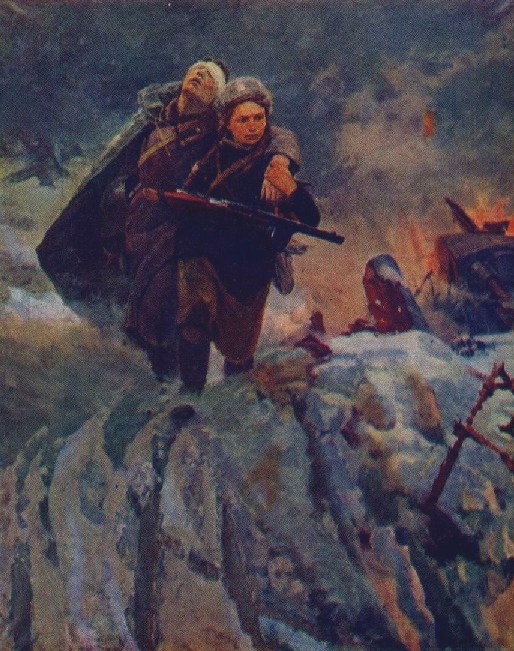 М.И.Самсонов Сестрица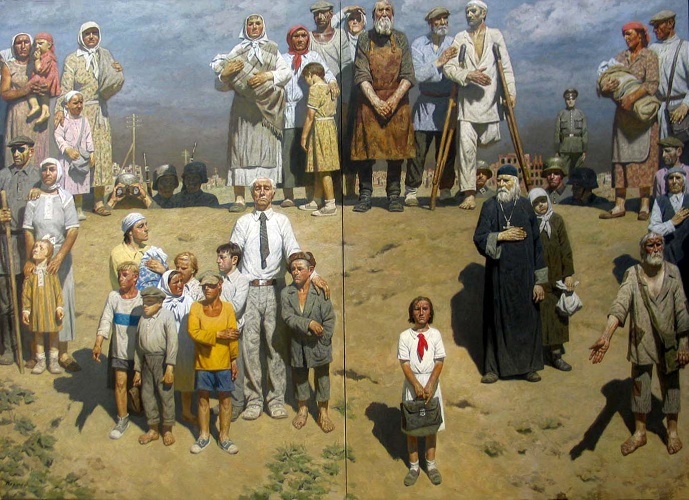 Г.М.Коржев Заслон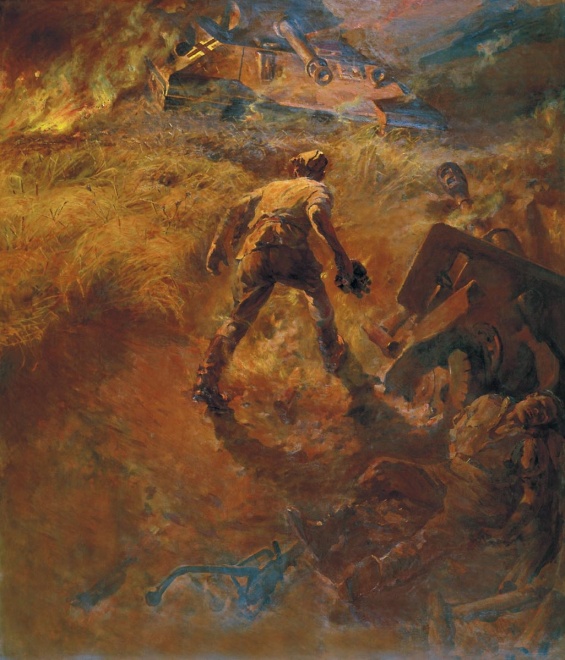 Н.Кривоногов Поединок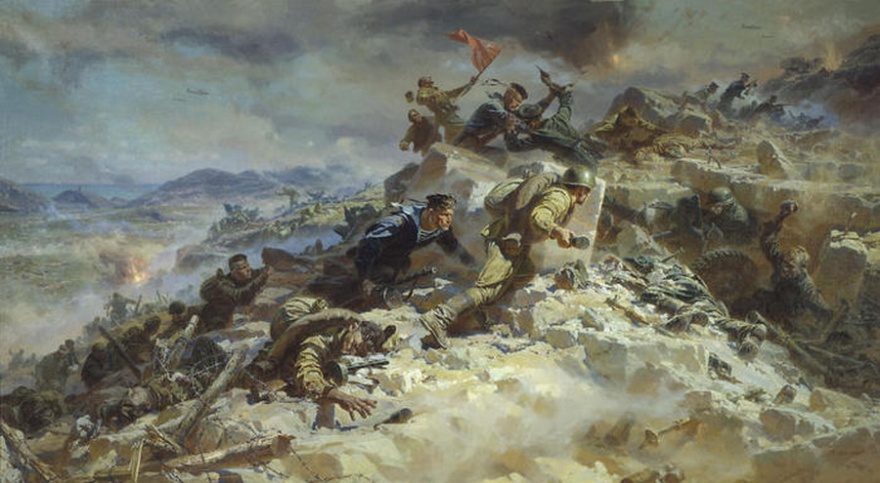 П.Т.Мальцев Штурм Сапун-горы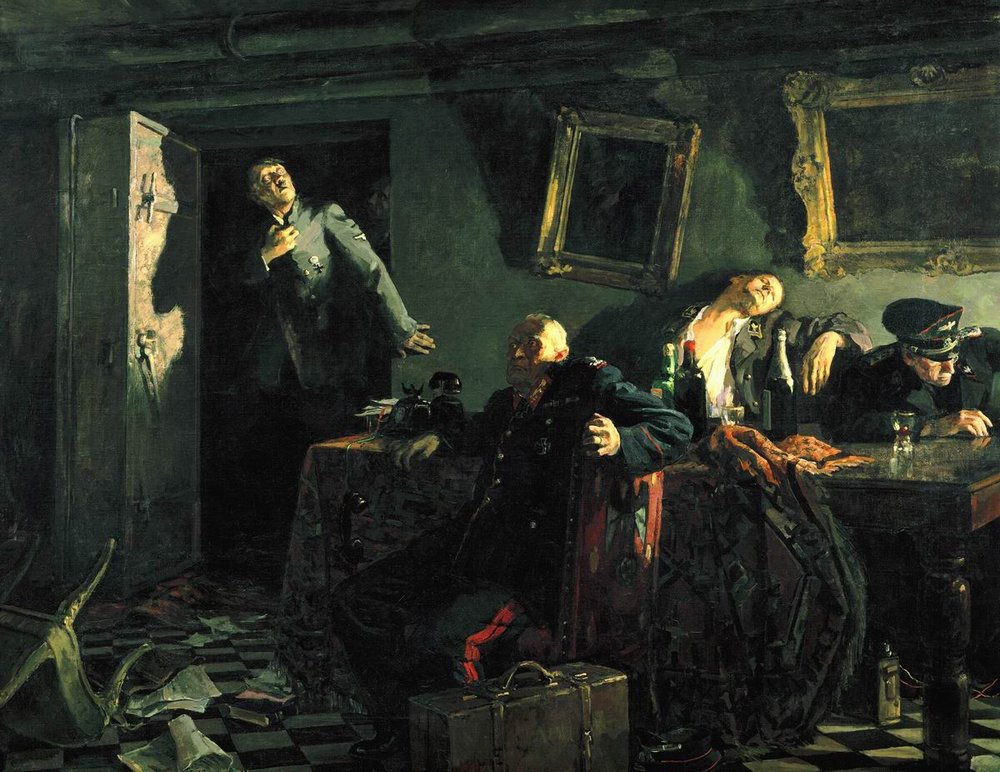 Кукрыниксы Конец М.Кугач Возвращение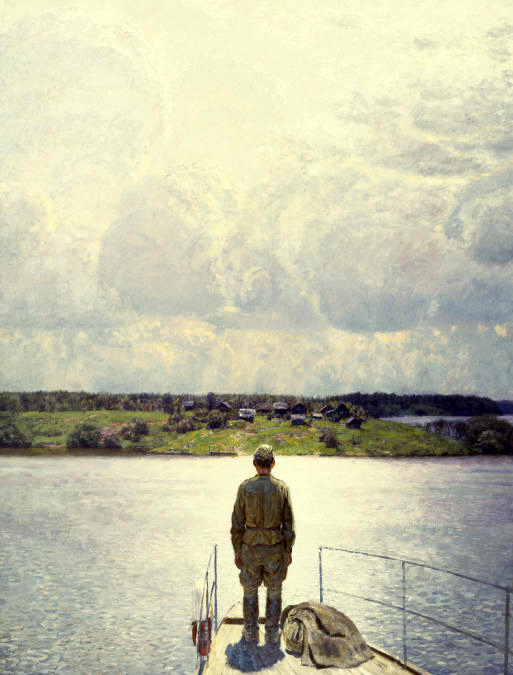 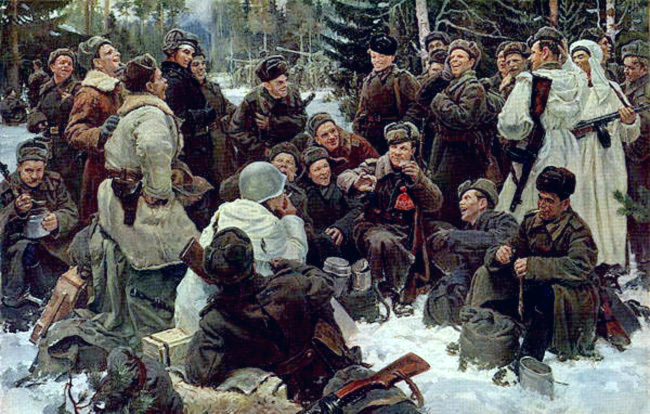 Ю.М.Непринцев Отдых после боя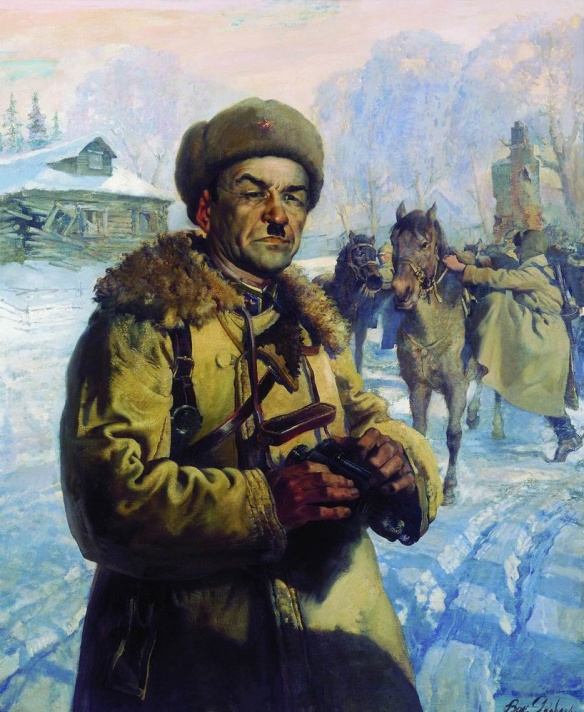 Портрет Героя Советского Союза гвардии генерал-майора И.В.Панфилова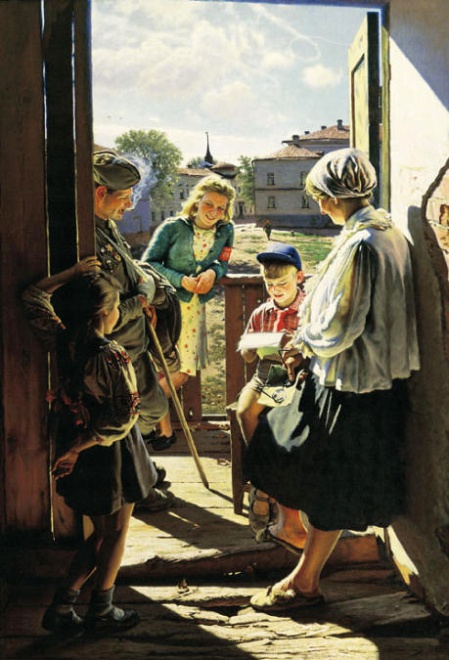 А.И.Лактионов Письмо с фронта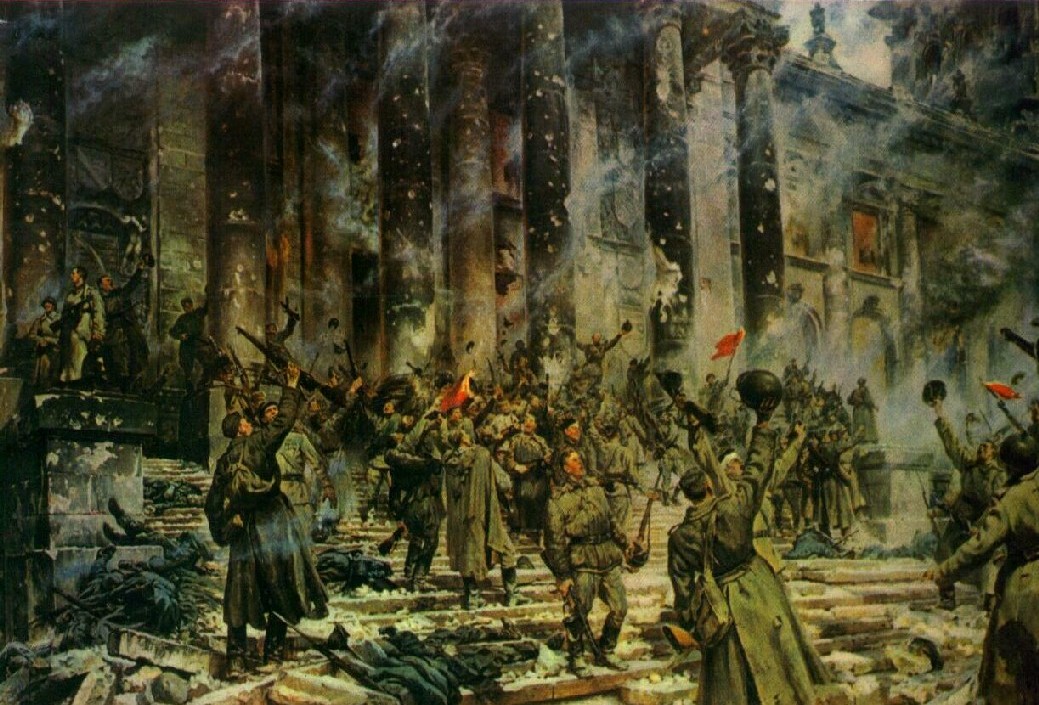 Н Кривоногов Победа. Рейхстаг взят.